KLASA: 400-01/22-01/03URBROJ:2140-27-1-22-1Stubičke Toplice, 30.03.2022.Na temelju  članka 71. stavka 1. Zakona o komunalnom gospodarstvu (''Narodne novine'', broj 68/2018, 110/18 i 32/20) i i članka 46. stavak 2. točka 3. Statuta Općine Stubičke Toplice (Službeni glasnik Krapinsko-zagorske županije br. 16/09, 09/13, 15/18 i 7/21) načelnik Općine Stubičke Toplice podnosi sljedeće IZVJEŠĆE O IZVRŠENJU PROGRAMA GRAĐENJA KOMUNALNEINFRASTRUKTURE NA PODRUČJU OPĆINE STUBIČKE TOPLICE ZA RAZDOBLJE OD 01.01. - 31.12.2021. GODINEUVODNE ODREDBE	1.1. Programom građenja komunalne infrastrukture na području Općine Stubičke Toplice u 2021. godini (u daljnjem tekstu: Program) utvrđen je opis i opseg poslova građenja komunalne infrastrukture s procjenom pojedinih troškova po djelatnostima i iskaz financijskih sredstava potrebnih za ostvarivanje Programa s naznakom izvora financiranja.	1.2. Građenje komunalne infrastrukture u smislu Zakona o komunalnom gospodarstvu (''Narodne novine'', broj 68/2018, 110/18 i 32/20) obuhvaća slijedeće radnje i radove:rješavanje imovinskopravnih odnosa na zemljištu za građenje komunalne infrastruktureuklanjanje i/ili izmještanje postojećih građevina na zemljištu za građenje komunalne infrastrukture i radove na sanaciji tog zemljištapribavljanje projekata i druge dokumentacije potrebne za izdavanje dozvola i drugih akata za građenje i uporabu komunalne infrastrukturegrađenje komunalne infrastrukture u smislu zakona kojim se uređuje gradnja građevina1.3.   Program se financira sredstvima komunalne naknade, komunalnog doprinosa, Proračuna Općine, naknade za koncesiju, vlastitih prihoda, pomoći od izvanproračunskog korisnika Državnog Proračuna te ostalih prihoda za posebne namjene. UTROŠENA SREDSTVA ZA OSTVARIVANJE PROGRAMA S NAZNAKOM IZVORA FINANCIRANJA Sredstva potrebna za ostvarivanje Programa osigurana su iz sljedećih izvora:GRAĐENJE KOMUNALNE INFRASTRUKTURENa temelju utrošenih sredstava za ostvarivanje Programa, u nastavku su prikazani izvršeni poslovi i radovi na građenju objekata i uređaja komunalne infrastrukture u razdoblju od 01. siječnja do 31. prosinca 2021. godine po vrsti komunalne djelatnosti, s iskazom pojedinih troškova, kako slijediZAVRŠNE ODREDBEIzvješće o izvršenju Programa građenja komunalne infrastrukture na području Općine Stubičke Toplice za razdoblje od 01.01. - 31.12.2021. godine objavit će se u Službenom glasniku Krapinsko – zagorske županije.OPĆINSKI NAČELNIK Josip Beljak, dipl.ing.agr.DOSTAVITI:Općinsko vijeće Općine Stubičke TopliceArhiva, ovdje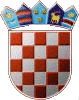 REPUBLIKA HRVATSKAKRAPINSKO-ZAGORSKA ŽUPANIJAOPĆINA STUBIČKE TOPLICENAČELNIKIZVOR FINANCIRANJAKomunalna naknada6.350,00Komunalni doprinos40.006,95Sredstva iz Proračuna1.397.322,91Naknada za koncesiju0Vlastiti prihodi6.723,75Pomoći iz inozemstva i unutar općeg proračuna564.610,52Ostali prihodi za posebne namjene12.220,051. Građevine komunalne infrastrukture koje su izgrađene radi uređenja neuređenih dijelova građevinskog područja1. Građevine komunalne infrastrukture koje su izgrađene radi uređenja neuređenih dijelova građevinskog područja1. Građevine komunalne infrastrukture koje su izgrađene radi uređenja neuređenih dijelova građevinskog područja1. Građevine komunalne infrastrukture koje su izgrađene radi uređenja neuređenih dijelova građevinskog područja1. Građevine komunalne infrastrukture koje su izgrađene radi uređenja neuređenih dijelova građevinskog područja1. Građevine komunalne infrastrukture koje su izgrađene radi uređenja neuređenih dijelova građevinskog područjaRED.BR.NERAZVRSTANE CESTENERAZVRSTANE CESTEPLAN 2021.        I. IZMJENA        II. IZMJENAUTROŠENA SREDSTVA (kn)IZVOR FINANCIRANJA1.1.Izgradnja nerazvrstane ceste „dio Strmečke prema groblju“ ,  NC SS-2Izgradnja nerazvrstane ceste „dio Strmečke prema groblju“ ,  NC SS-21.000.000,001.000.000,000,000,00IzgradnjaIzgradnja970.000,00970.000,000,000,00       b)   Nadzor       b)   Nadzor30.000,0030.000,000,000,001.2.Izgradnja kanala oborinske odvodnjeIzgradnja kanala oborinske odvodnje180.000,0090.000,0087.300,0083.793,0031.3.Izgradnja nerazvrstane ceste NC ST2 – 8, Put kod Osnovne školeIzgradnja nerazvrstane ceste NC ST2 – 8, Put kod Osnovne škole0,0048.000,0047.600,0047.554,793NERAZVRSTANE CESTE UKUPNONERAZVRSTANE CESTE UKUPNO1.180.000,001.138.000,00134.900,00131.347,79RED.BR.JAVNA RASVJETAJAVNA RASVJETAPLAN 2021. I.   IZMJENAII. IZMJENAUTROŠENA SREDSTVA (kn)IZVOR FINANCIRANJA1.4.Proširenje mreže javne rasvjeteProširenje mreže javne rasvjete25.000,0060.000,0053.300,0053.200,751,2,5Zagorska ulica od kbr. 92 do 106 Zagorska ulica od kbr. 92 do 106 25.000,008.900,000,000,00Strmec Stubički od kbr.212a do 212b Strmec Stubički od kbr.212a do 212b 0,0025.000,0025.000,0024.975.25Naselje Pila kod kbr. 56Naselje Pila kod kbr. 560,002.700,002.700,002.683,75Strmec Stubički kod kbr. 102Strmec Stubički kod kbr. 1020,002.700,002.700,002.683,75Ulica žrtava Seljačke bune prema Zagorskoj uliciUlica žrtava Seljačke bune prema Zagorskoj ulici0,007.300,007.300,007.297,50Ulica Vladimira Nazora kod kbr. 36Ulica Vladimira Nazora kod kbr. 360,004.200,004.200,004.185,00Ulica Vladimira Nazora prema kbr. 45Ulica Vladimira Nazora prema kbr. 450,009.200,009.200,009.166,75Strmec Stubički kod kbr. 125dStrmec Stubički kod kbr. 125d0,000,002.200,002.208,75JAVNA RASVJETA UKUPNOJAVNA RASVJETA UKUPNO25.000,0060.000,0053.300,0053.200,751.Građevine komunalne infrastrukture koje su izgrađene  u uređenim dijelovima građevinskog područja ukupno1.Građevine komunalne infrastrukture koje su izgrađene  u uređenim dijelovima građevinskog područja ukupno1.205.000,001.198.000,00188.200,00184.548,542. Građevine komunalne infrastrukture koje su izgrađene u uređenim dijelovima građevinskog područja2. Građevine komunalne infrastrukture koje su izgrađene u uređenim dijelovima građevinskog područja2. Građevine komunalne infrastrukture koje su izgrađene u uređenim dijelovima građevinskog područja2. Građevine komunalne infrastrukture koje su izgrađene u uređenim dijelovima građevinskog područja2. Građevine komunalne infrastrukture koje su izgrađene u uređenim dijelovima građevinskog područja2. Građevine komunalne infrastrukture koje su izgrađene u uređenim dijelovima građevinskog područja2. Građevine komunalne infrastrukture koje su izgrađene u uređenim dijelovima građevinskog područjaRED.BR.NERAZVRSTANE CESTEPLAN 2021.I.    IZMJENAII. IZMJENAUTROŠENA SREDSTVA (kn)IZVOR FINANCIRANJA2.1.Asfaltiranje nerazvrstanih cesta900.000,00507.000,00507.500,00507.430,153,6,7Dio NC ST1-7, Ulica zagorskih brigada104.000,000,000,000,003,6,7asfaltiranje101.000,000,000,000,00nadzor3.000,000,000,000,00Dio NC ST1-12, Naselje Podgaj63.000,000,000,000,003,6,7asfaltiranje60.500,000,000,000,00nadzor2.500,000,000,000,00Dio NC ST1-16, Zagorska ulica43.000,000,000,000,003,6,7asfaltiranje41.500,000,000,000,00nadzor1.500,000,000,000,00Dio NC ST1-23, Ulica Brezina43.000,000,000,000,003,6,7asfaltiranje41.500,000,000,000,00nadzor1.500,000,000,000,00Dio k.č.br. 1661 k.o. Donja Stubica, Park Matije Gupca82.000,0065.000,0070.200,0070.151,953,6,7asfaltiranje 79.500,0063.000,0068.200,0068.151,95nadzor2.500,002.000,002.000,002.000,00Dio NC SS-2 i NC SS-4, Strmec Stubički127.500,00105.000,00102.350,00102.348,103,6,7asfaltiranje123.500,00103.000,0099.850,0099.848,10nadzor4.000,002.000,002.500,002.500,00Dio NC ST1-23, Sljemenski put437.500,00337.000,00334.950,00334.930,103,6,7               -      asfaltiranje424.000,00327.250,00325.200,00325.680,10-       nadzor13.500,009.750,009.750,009.250,002.2.Rekonstrukcija prometne površine za poboljšanje sigurnosti prometa u Ulici Vladimira Nazora0,00195.000,00189.500,00189.404,643,6NERAZVRSTANE CESTE UKUPNO900.000,00702.000,00697.000,00696.834,79RED.BR.JAVNE ZELENE POVRŠINEPLAN 2021.I.    IZMJENAII. IZMJENAUTROŠENA SREDSTVA (kn)IZVOR FINANCIRANJA2.3.Izgradnja dječjeg igrališta u naselju Podgaj70.000,00124.900,00124.900,00124.849,3632.4.Rekonstrukcija dječjeg igrališta u centru0,000,0012.500,0012.500,003Projektna dokumentacija0,000,0012.500,0012.500,00Rekonstrukcija0,000,000,000,00JAVNE ZELENE POVRŠINE UKUPNO70.000,00124.900,00137.400,00137.349,36RED.BR.JAVNA RASVJETAPLAN 2021.I.    IZMJENAII. IZMJENAUTROŠENA SREDSTVA (kn)IZVOR FINANCIRANJA2.5.Modernizacija javne rasvjete naselja Stubičke Toplice - centar1.000.000,000,000,000,00Izgradnja970.000,000,000,000,00Nadzor30.000,000,000,000,00JAVNA RASVJETA UKUPNO1.000.000,000,000,000,00RED.BR.JAVNE PROMETNE POVRŠINE NA KOJIMA NIJE DOZVOLJEN PROMET MOTORNIM VOZILIMAPLAN 2021.I.    IZMJENAII. IZMJENAUTROŠENA SREDSTVA (kn)IZVOR FINANCIRANJA2.6.Izgradnja nogostupa u Brezinoj ulici0,0020.100,0020.100,0020.067,503JAVNE PROMETNE POVRŠINE NA KOJIMA NIJE DOZVOLJEN PROMET MOTORNIM VOZILIMA UKUPNO0,0020.100,0020.100,0020.067,502.Građevine komunalne infrastrukture koje su izgrađene  u uređenim dijelovima građevinskog područja ukupno1.970.000,00847.000,00854.500,00854.251,653.Građevine komunalne infrastrukture koje su izgrađene izvan građevinskog područja3.Građevine komunalne infrastrukture koje su izgrađene izvan građevinskog područja3.Građevine komunalne infrastrukture koje su izgrađene izvan građevinskog područja3.Građevine komunalne infrastrukture koje su izgrađene izvan građevinskog područja3.Građevine komunalne infrastrukture koje su izgrađene izvan građevinskog područja3.Građevine komunalne infrastrukture koje su izgrađene izvan građevinskog područja3.Građevine komunalne infrastrukture koje su izgrađene izvan građevinskog područjaRED.BR.NERAZVRSTANE CESTEPLAN 2021.I.    IZMJENAII. IZMJENAUTROŠENA SREDSTVA (kn)IZVOR FINANCIRANJA3.1.Sanacija klizišta na nerazvrstanoj cesti k.č.br. 859/2 Strmec Stubički1.150.000,00988.700,00988.600,00988.433,993,6Izgradnja1.120.000,00955.000,00955.000,00954.683,99Nadzor30.000,0033.700,0033.600,0033.750,00NERAZVRSTANE CESTE UKUPNO1.150.000,00988.700,00988.600,00988.433,993. Građevine komunalne infrastrukture koje su izgrađene izvan građevinskog područja ukupno1.150.000,00988.700,00988.600,00988.433,99REKAPITULACIJAREKAPITULACIJAREKAPITULACIJA1.Građevine komunalne infrastrukture koje su izgrađene radi uređenja neuređenih dijelova građevinskog područja184.548,542.Građevine komunalne infrastrukture koje su izgrađene u uređenim dijelovima građevinskog područja854.251,653.Građevine komunalne infrastrukture koje su izgrađene izvan građevinskog područja988.433,99 SVEUKUPNO:2.027.234,18